Addendum – N-400 Part 10, Question 8. Spouse’s Previous MarriagesPrior Spouse’s Name:_________________________	___________________	_____________________Family Name				Given Name			Middle NamePrior Spouse’s Immigration Status: U.S. Citizen	 Permanent Resident	 Other: ________________________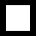 Prior Spouse’s Date of Birth: ___/___/______Prior Spouse’s Country of Birth: ____________________________Prior Spouse’s Country of Citizenship or Nationality: ________________________Date of Marriage to Prior Spouse:     From: ___/___/______     To: ___/___/______How Marriage Ended with Prior Spouse: Annulled		 Divorced		 Spouse Deceased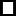  Other: _______________________________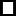 Applicant Signature: _____________________________	Date: ________________